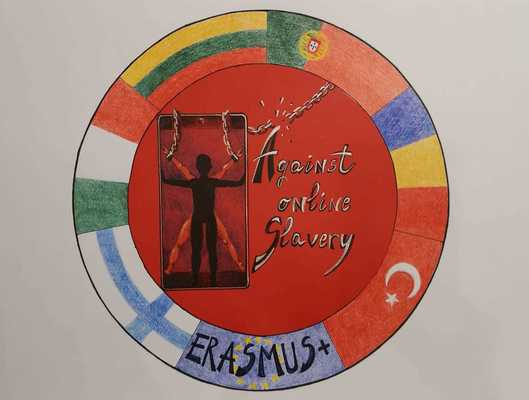 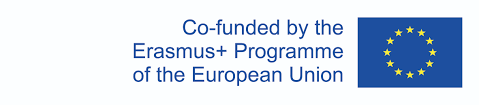 LESSON PLAN   AGAINST ONLINE SLAVERY (2019-1-FI01-KA229-060725)  Country + School:Finland, Pieksämäen lukioFinland, Pieksämäen lukioFinland, Pieksämäen lukioTeacher(-s)Vesa Vahtermo Vesa Vahtermo Vesa Vahtermo Subject / Course:Social sciencesSocial sciencesSocial sciencesTopic:   Populism    Populism    Populism Age group:13-17Lesson Duration:     45 minutesLesson Objectives which the students acquire:Os alunos aprendem a reconhecer quatro maneiras de criar impacto no discurso político:• despertar sentimentos fortes• simplificando informações e ideias• atender às necessidades e valores do público-alvo• atacando os oponentesSummary of Tasks / Actions:- Discussão em grupo: O que é populismo? Como você entende o populismo?- Você consegue reconhecer os padrões do populismo?- Jogando bingo populismo   Materials / Equipment:- A ficha de populismobingo e instruções em anexoReferences/ theories/ teaching methods used:O Populism Bingo foi criado pelo Instituto Nacional do Audiovisual KAVI. Um dos objetivos da KAVI é promover a alfabetização midiática e a cidadania ativa.Evaluation of the objectives acquired:Discussão sobre as Percepções- Que meios retóricos foram usados?Quão fácil foi reconhecer argumentos populistas? Por quê?- Você notou algo surpreendente?